ESCUELA SUPERIOR POLITECNICA DEL LITORALFACULTAD DE INGENIERIA EN ELECTRICIDAD Y COMPUTACIONLICENCIATURA EN SISTEMAS DE INFORMACIONPLANEACION Y CONTROL DE PROYECTOS – PRIMERA EVALUACION JULIO 2010NOMBRE: _______________________________________¿Qué es Project Management? (5 Puntos)______________________________________________________________________________________________________________________________________________________________________________________________________________________________________________________________________________________________________________________________________________________________Dar la definición de proyecto del PMI. (5 Puntos)______________________________________________________________________________________________________________________________________________________________________________________________________________________________________________________________________________________________________________________________________________________________Mencionar tres funciones de una PMO (5 Puntos)________________________________________________________________________________________________________________________________________________________________________________________________________________________________________________Mencionar al menos tres características de los proyectos. (5 Puntos)________________________________________________________________________________________________________________________________________________________________________________________________________________________________________________¿Cuántos y cuáles son los grupos de procesos del PMBOK? (10 Puntos)______________________________________________________________________________________________________________________________________________________________________________________________________________________________________________________________________________________________________________________________________________________________________________________________________________________________________________________________________________________________________________________________________________________________________________________________________________________________________________________________________________________________________________________________________________________________________________Explique en sus propias palabras las siguientes gráficas (10 Puntos)El rol del Project Manager es a tiempo completo y con toda la responsabilidad en qué tipo de organización? (5 Puntos)El rol del Project Manager es a tiempo completo y con toda la responsabilidad en qué tipo de organización? (5 Puntos)A FunctionalB Strong matrixC ProjectizedD Balanced matrixEl _______________ documenta las necesidades del negocio, las necesidades actuales de los clientes, y el Nuevo producto, servicio o resultado. (5 Puntos)El _______________ documenta las necesidades del negocio, las necesidades actuales de los clientes, y el Nuevo producto, servicio o resultado. (5 Puntos)A Project charter (Acta de constitución del Proyecto)B Project management plan (Plan para la administración del Proyecto)C Project management information system (Sistema de Información para la Administración del Proyecto)D Change request (Requerimiento de Cambio)Cuál de los siguientes es un ejemplo de un activo de los procesos organizacionales que puede ser una entrada para elaborar el Project Charter?(5 Puntos)Cuál de los siguientes es un ejemplo de un activo de los procesos organizacionales que puede ser una entrada para elaborar el Project Charter?(5 Puntos)A Stándares de la industria y / o gobiernoB Condiciones de MercadoC Cultura y cultura de la organizaciónD Plantillas de documentos de la organizaciónEl “Project Charter” es una salida del proceso Desarrollar el Project Charter. El “project charter” es una entrada de qué proceso? (5 Puntos)El “Project Charter” es una salida del proceso Desarrollar el Project Charter. El “project charter” es una entrada de qué proceso? (5 Puntos)A Direct and Management Project Execution (Dirección y Administración de la Ejecución del Proyecto)B Perform Integrated Change Control (Ejecución del Control de Cambios Integral)C Monitor and Control Risks (Monitoreo y control de Riesgos)D Develop Project Management Plan (Desarrollo del Plan para la Administración del Proyecto)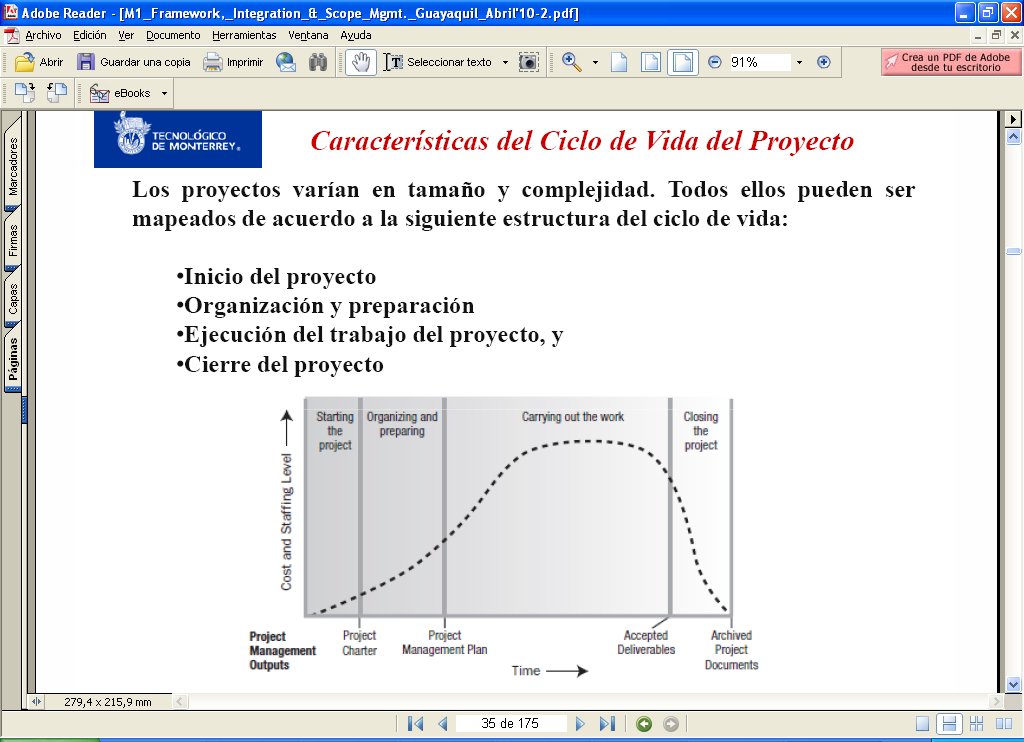 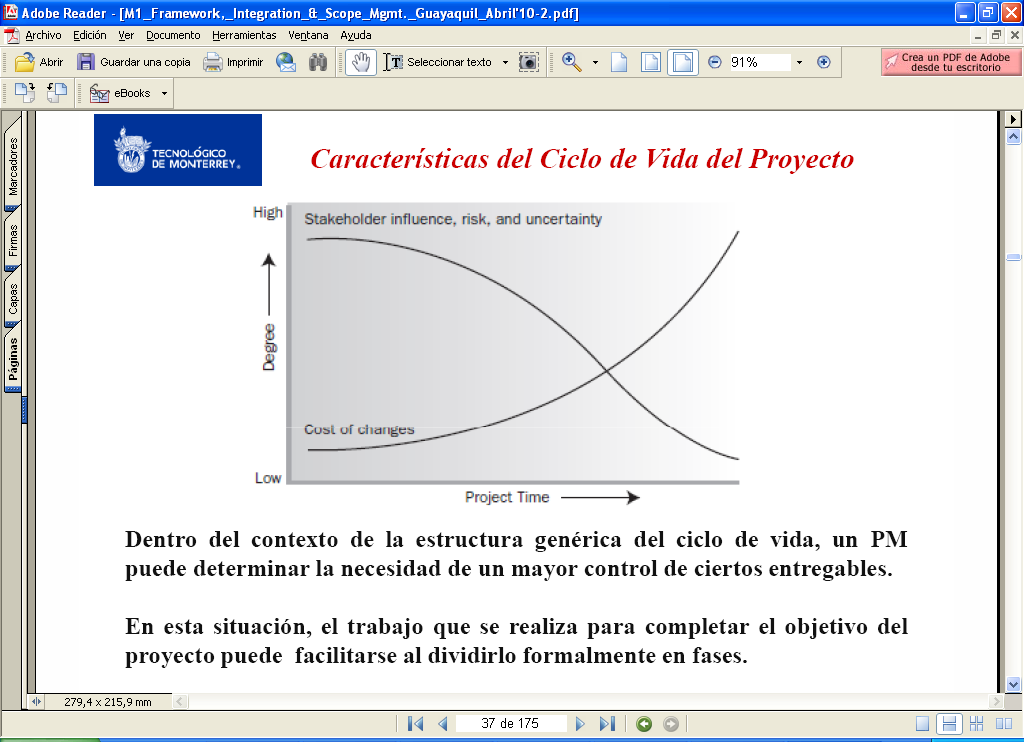 